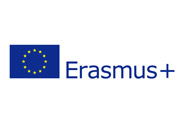 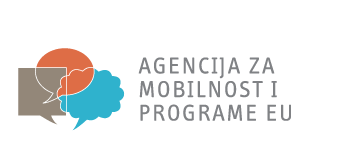 SUGLASNOSTJa ...................................................................... ,  suglasan sam da moje dijete                 /ime i prezime roditelja/                                                                                                                        ......................................................................................., rođen/a …………………………………………sudjeluje u Erasmus+ projektu mobilnosti pod nazivom „Work for Future“ (2020-1-HR01-KA102-077400) koji provodi Srednja škola Bedekovčina, što uključuje odlazak na stručnu praksu/vježbe u inozemstvo u trajanju od dva tjedna u listopadu, u NjemačkuU tu svrhu otvorit ću svom djetetu kunski račun, čiji ću biti supotpisnik (ako je potrebno). Također dozvoljavam da se osobni podatci iz prijavnih obrazaca te fotografije učenika koriste za potrebe projekta.U …………..…………………, .............. 2021.                                                  Potpis roditelja:                                                                                                         ......................................................